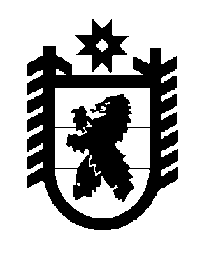 Российская Федерация Республика Карелия    ПРАВИТЕЛЬСТВО РЕСПУБЛИКИ КАРЕЛИЯПОСТАНОВЛЕНИЕот  22 декабря 2015 года № 427-Пг. Петрозаводск О разграничении имущества, находящегося в муниципальной собственности муниципального образования «Калевальский национальный район»В соответствии с Законом Республики Карелия от 3 июля 2008 года               № 1212-ЗРК «О реализации части 111 статьи 154 Федерального закона от                  22 августа 2004 года № 122-ФЗ «О внесении изменений в законодательные акты Российской Федерации и признании утратившими силу некоторых законодательных актов Российской Федерации в связи с принятием федеральных законов «О внесении изменений и дополнений в Федеральный закон «Об общих принципах организации законодательных (представи-тельных) и исполнительных органов государственной власти субъектов Российской Федерации» и «Об общих принципах организации местного самоуправления в Российской Федерации» Правительство Республики Карелия п о с т а н о в л я е т:1. Утвердить перечни имущества, находящегося в муниципальной собственности муниципального образования «Калевальский национальный район», передаваемого в муниципальную собственность муниципального образования «Калевальское городское поселение» и Боровского сельского поселения, согласно приложениям 1, 2.2. Право собственности на передаваемое имущество возникает у муниципального образования «Калевальское городское поселение» и Боровского сельского поселения со дня вступления в силу настоящего постановления.            Глава Республики  Карелия                       			      	        А.П. ХудилайненПриложение 1 к постановлению Правительства Республики Карелияот  22 декабря 2015 года № 427-ППереченьимущества, находящегося в муниципальной собственности муниципального образования «Калевальский национальный район», передаваемого в муниципальную собственность муниципального образования «Калевальское городское поселение»______________Приложение 2 к постановлению Правительства Республики Карелияот  22 декабря 2015 года № 427-ППереченьимущества, находящегося в муниципальной собственности муниципального образования «Калевальский национальный район», передаваемого в муниципальную собственность Боровского сельского поселения______________№ п/пНаименование имуществаАдрес местонахождения имуществаИндивидуализирующие характеристики имущества1.Квартира №  2пгт  Калевала, ул. Полевая, д. 11987 год постройки, балансовая стоимость 207349,15 руб., площадь 58,94 кв. м2.Квартира №  2пгт  Калевала, ул. Гагарина, д. 181983 год постройки, балансовая стоимость 52909,55 руб., площадь              61,1 кв. м№ п/пНаименование имуществаАдрес местонахождения имуществаИндивидуализирующие характеристики имущества1.Квартира №  3пос.  Боровой, ул. Советская, д. 41964 год постройки, балансовая стоимость 132106,05 руб., площадь  54,4 кв. м2.Квартира №  2пос.  Боровой, ул. Новая, д. 11975 год постройки, балансовая стоимость 75234,48 руб., площадь              54,2 кв. м